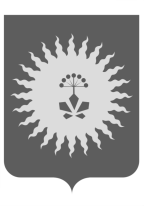 ДУМА АНУЧИНСКОГО МУНИЦИПАЛЬНОГО РАЙОНАПРИМОРСКОГО КРАЯРЕШЕНИЕот 30 ноября 2012 г. N 313-НПАОБ УТВЕРЖДЕНИИ ПОЛОЖЕНИЯ"О ПОРЯДКЕ ПРОВЕДЕНИЯ ЭКСПЕРТНОЙ ОЦЕНКИПОСЛЕДСТВИЙ ПЕРЕДАЧИ В АРЕНДУ ИМУЩЕСТВА, ЗАКРЕПЛЕННОГОЗА МУНИЦИПАЛЬНЫМИ ОБРАЗОВАТЕЛЬНЫМИ УЧРЕЖДЕНИЯМИ"ПринятоДумой Анучинскогомуниципального района28 ноября 2012 годаРуководствуясь пунктом 4 статьи 13 Федерального закона от 24.07.1998 N 124-ФЗ "Об основных гарантиях прав ребенка в Российской Федерации", статьи 17.1 Федерального закона от 26.07.2006 N 135-ФЗ "О защите конкуренции", в целях недопущения ухудшения качества обеспечения образования, воспитания, развития, отдыха и оздоровления детей в муниципальных образовательных учреждениях Анучинского муниципального района, на основании Устава Анучинского муниципального района:1. Утвердить Положение "О порядке проведения экспертной оценки последствий передачи в аренду имущества, закрепленного за муниципальными образовательными учреждениями" Анучинского муниципального района (прилагается).2. Опубликовать настоящее решение в средствах массовой информации.3. Настоящее решение вступает в силу со дня его официального опубликования.Глава Анучинского муниципального районаВ.И.МОРОЗОВПриложениек решениюДумы Анучинскогомуниципального районаот 28.11.2012 N 313-НПАПОЛОЖЕНИЕО ПОРЯДКЕ ПРОВЕДЕНИЯ ЭКСПЕРТНОЙ ОЦЕНКИПОСЛЕДСТВИЙ ПЕРЕДАЧИ В АРЕНДУ ИМУЩЕСТВА, ЗАКРЕПЛЕННОГО ЗА МУНИЦИПАЛЬНЫМИ ОБРАЗОВАТЕЛЬНЫМИ УЧРЕЖДЕНИЯМИАНУЧИНСКОГО МУНИЦИПАЛЬНОГО РАЙОНАI. Общие положения1.1. Положение о порядке проведения экспертной оценки последствий передачи в аренду имущества, закрепленного за муниципальными образовательными учреждениями Анучинского муниципального района (далее - Положение), определяет порядок проведения экспертной оценки последствий передачи в аренду имущества, находящегося в муниципальной собственности Анучинского муниципального района и закрепленного на праве оперативного управления за муниципальными образовательными учреждениями (далее - экспертная оценка), в целях выявления наличия либо отсутствия условий ухудшения обеспечения образования, воспитания, развития, отдыха и оздоровления детей, оказания им медицинской, лечебно-профилактической помощи, социальной защиты и социального обслуживания детей.1.2. Действие настоящего Положения распространяется на все типы муниципальных образовательных учреждений, предусмотренные пунктом 4 статьи 12 Закона Российской Федерации от 10.07.1992 N 3266-1 "Об образовании".1.3. Передача в аренду имущества допускается после проведения учредителем муниципального образовательного учреждения экспертной оценки последствий такого договора для обеспечения образования, воспитания, развития, отдыха и оздоровления детей, оказания им медицинской, лечебно-профилактической помощи, социальной защиты и социального обслуживания.1.4. Передача в аренду имущества не допускается, если в результате экспертной оценки установлена возможность ухудшения условий образования, воспитания, развития, отдыха и оздоровления детей, оказания им медицинской, лечебно-профилактической помощи, социальной защиты и социального обслуживания.1.5. Для проведения экспертной оценки создается экспертная комиссия по проведению экспертной оценки последствий заключения договора аренды имущества, закрепленного за муниципальными образовательными учреждениями (далее - экспертная комиссия).Состав экспертной комиссии утверждается постановлением администрации Анучинского муниципального района.II. Организация деятельности экспертной комиссии2.1. В состав экспертной комиссии включаются заместитель главы администрации Анучинского муниципального района, представители Управления образования администрации Анучинского муниципального района, Отдела имущественных отношений администрации Анучинского муниципального района, правового отдела и отдела жизнеобеспечения архитектуры и градостроительства.Экспертная комиссия создается в составе не менее 5 человек.2.2. Председатель экспертной комиссии:2.2.1. Осуществляет общее руководство деятельностью экспертной комиссии.2.2.2. Определяет даты и повестку заседаний экспертной комиссии, выездных мероприятий.2.2.3. Ведет заседания экспертной комиссии.2.2.4. Подписывает протокол заседания экспертной комиссии.2.3. Заместитель председателя экспертной комиссии выполняет функции председателя экспертной комиссии в его отсутствие.2.4. Секретарь экспертной комиссии:2.4.1. Готовит материалы для рассмотрения на заседании экспертной комиссии.2.4.2. Не позднее, чем за два дня до даты заседания оповещает членов экспертной комиссии о дате и повестке заседания экспертной комиссии, выездном мероприятии.2.4.3. Представляет протокол, оформленную экспертную оценку экспертной комиссии на подпись председателю экспертной комиссии.2.5. Члены экспертной комиссии:2.5.1. Участвуют в заседаниях экспертной комиссии, в выездных мероприятиях, обсуждении материалов, предложений, представленных в экспертную комиссию.2.5.2. Знакомятся со всеми представленными документами.2.5.3. Вносят предложения по изменению повестки заседания экспертной комиссии.2.5.4. Выступают по вопросам повестки заседания экспертной комиссии.2.5.5. Подписывают экспертную оценку экспертной комиссии.2.5.6. В экспертной оценке экспертной комиссии имеют право отражать свое особое мнение.2.6. Заседания экспертной комиссии проводятся по мере необходимости.2.7. Заседание экспертной комиссии считается правомочным, если на нем присутствует не менее 2/3 членов экспертной комиссии.2.8. Решение экспертной комиссии принимается большинством голосов ее членов, присутствующих на заседании. При равенстве голосов голос председателя комиссии является решающим.2.9. Заседания экспертной комиссии оформляются протоколом. В протоколе отражается мнение всех членов экспертной комиссии.2.10. Результатом оценки последствий заключения договора аренды имущества, закрепленного за муниципальным учреждением, является экспертная оценка экспертной комиссии, оформляемая по форме, являющейся приложением к настоящему положению, подписываемая всеми членами экспертной комиссии.2.11. Экспертная оценка может быть положительной или отрицательной.2.12. Отрицательная экспертная оценка принимается в случае, если:а) передача помещения муниципального учреждения оказывает отрицательное влияние на учебно-воспитательный процесс и безопасность обучающихся;б) уменьшается полезная площадь на одного обучающегося в соответствии с нормативами;в) изменяется режим работы муниципального учреждения;г) происходят ограничения в организации досуговой деятельности в муниципальном учреждении;д) изменяются существенные условия труда работников муниципального учреждения;е) ухудшаются условия безопасности образовательного процесса.2.13. Экспертная оценка оформляется в двух экземплярах: один - хранится в делах Управления образования администрации Анучинского муниципального района, второй выдается на руки (высылается) заявителю в течение 5 рабочих дней с момента подписания данной оценки председателем экспертной комиссии.III. Перечень документов,необходимых для проведения экспертной оценки3.1. В целях получения экспертной оценки руководитель муниципального учреждения направляет в экспертную комиссию следующие документы:3.1.1. Заявление о проведении экспертной оценки, содержащее следующие сведения:- наименование арендатора;- наименование имущества, предполагаемого к передаче в аренду, для объектов недвижимого имущества указывается полный адрес и общая площадь сдаваемых в аренду помещений и планируемый профиль их использования;- назначение сдаваемых в аренду помещений муниципального учреждения;- планируемое время графика использования сдаваемых в аренду помещений муниципального учреждения;- срок действия заключаемого договора аренды;- целесообразность сдачи имущества в аренду и последствия влияния ее на образовательный процесс.3.1.2. Проект договора аренды.Плата за использование передаваемого в аренду имущества (а в случае заключения договора аренды по результатам проведения торгов - начальная арендная плата) устанавливается в размере не ниже рассчитанного по методике определения размера арендной платы за муниципальное имущество, утвержденной муниципальным правовым актом.В условия договора аренды включаются порядок, размер и сроки оплаты арендатором коммунальных услуг (компенсации расходов на коммунальные услуги), при этом размер коммунальных платежей определяется расчетным путем пропорционально занимаемой площади на основании утвержденных тарифов, а при наличии автономных приборов учета - по данным приборов учета.3.1.3. Копии документов о регистрации права оперативного управления на объекты недвижимого имущества, планируемого к передаче в аренду (в случае передачи помещений в аренду на срок свыше одного года).3.1.4. Документы технической инвентаризации и государственного технического учета (поэтажный план и экспликация) с точным указанием помещений, предлагаемых муниципальным образовательным учреждением к передаче в аренду.3.1.5. Копию действующей редакции Устава.3.1.6. Копии документов арендатора:- свидетельство о внесении записи в Единый государственный реестр юридических лиц, (свидетельство о внесении записи в единый государственный реестр индивидуальных предпринимателей);- свидетельство о постановке на учет в налоговом органе.IV. Порядок проведения экспертной оценки4.1. Экспертная комиссия в течение 10 рабочих дней с момента поступления документов:- рассматривает представленные документы;- осуществляет осмотр объекта социальной инфраструктуры по месту его нахождения;- проводит заседание экспертной комиссии;- принимает решение.4.2. По результатам рассмотрения предоставленных муниципальным образовательным учреждением документов экспертная комиссия принимает одно из следующих решений:- о возможности передачи имущества в аренду, ввиду отсутствия условий ухудшения обеспечения образования, воспитания, развития, отдыха и оздоровления детей, оказания им медицинской, лечебно-профилактической помощи, социальной защиты и социального обслуживания;- о невозможности передачи имущества в аренду ввиду наличия условий ухудшения обеспечения образования, воспитания, развития, отдыха и оздоровления детей, оказания им медицинской, лечебно-профилактической помощи, социальной защиты и социального обслуживания.4.3. Экспертная комиссия принимает решение об отказе в проведении экспертной оценки в случаях:а) если учреждение не представило полный пакет документов, предусмотренных пунктом 3.1 настоящего положения;б) в проекте договора аренды допущены технические ошибки при указании объекта аренды, срока аренды, порядка внесения платежей по договору;в) учреждение не является объектом социальной инфраструктуры для детей.Приложение N 2к решениюДумы Анучинскогомуниципального районаот 28.11.2012 N 313-НПАЭКСПЕРТНАЯ ОЦЕНКАПОСЛЕДСТВИЙ ПЕРЕДАЧИ ИМУЩЕСТВАМУНИЦИПАЛЬНЫХ ОБРАЗОВАТЕЛЬНЫХ УЧРЕЖДЕНИЙ В АРЕНДУЭкспертная комиссия, в составе:председатель комиссии:          ___________________________________________члены комиссии:                 ___________________________________________                                ___________________________________________                                ___________________________________________    В соответствии с пунктом 4 статьи 13 Федерального закона  от 24.07.1998N 124-ФЗ "Об  основных  гарантиях прав  ребенка  в  Российской  Федерации",Положением о порядке проведения экспертной оценки  последствий  передачи  варенду  имущества,  находящегося  в  оперативном  управлении  муниципальныхобразовательных  учреждений,  составила  настоящее  заключение  об   оценкепоследствий сдачи в  аренду помещений, находящихся в оперативном управлении______________________________________________________________________              (наименование образовательного учреждения)для  обеспечения  образования,  воспитания,  развития,  социальной защиты исоциального обслуживания детей.    Объект аренды:движимое    имущество,    здания,    сооружения,    помещения:     учебные,учебно-производственные, спортивные и др. - с точным  указанием  назначенияобъекта     недвижимости   и   адреса   согласно   документам   техническойинвентаризации и государственного технического учета.  Балансодержатель:полное наименование образовательного учреждения.    Цель аренды:торговля канцелярскими товарами, реализация  учебной  литературы,  оказаниеобразовательных услуг и др. цели.    Срок договора аренды:с даты заключения договора на ____________________________________________.                                   (11 месяцев, 1 год, 5 лет и т.д.)    Время использования объекта:круглосуточное   либо   почасовое   (с   указанием   конкретного    временииспользования и количества часов в день, неделю или месяц).    По результатам оценки комиссия установила:______________________________________________________________________________________________________________________________________________________    Вывод:сдача в аренду помещений общей площадью _______ кв. м (имущества _________)возможна (невозможна в связи с _______________________________).Подписи членов комиссии (с расшифровкой подписи):Председатель комиссии:Члены комиссии:Приложение N 3к решениюДумы Анучинскогомуниципального районаот 28.11.2012 N 313-НПАСОСТАВЭКСПЕРТНОЙ КОМИССИИ ПО ПРОВЕДЕНИЮЭКСПЕРТНОЙ ОЦЕНКИ ПОСЛЕДСТВИЙ ЗАКЛЮЧЕНИЯ ДОГОВОРА АРЕНДЫ ИМУЩЕСТВА, ЗАКРЕПЛЕННОГО ЗА МУНИЦИПАЛЬНЫМИ ОБРАЗОВАТЕЛЬНЫМИ УЧРЕЖДЕНИЯМИПредседатель комиссии - заместитель главы администрации Анучинского муниципального района;заместитель председателя комиссии - начальник отдела имущественных и земельных отношений;секретарь комиссии - старший специалист 1 разряда отдела имущественных и земельных отношений.Члены комиссии:начальник отдела жизнеобеспечения архитектуры и градостроительства;главный специалист правового отдела;начальник казенного учреждения "Муниципальный орган управления образованием Анучинского района Приморского края";директор муниципального учреждения;заместитель главного врача.